Notes - Triangle exterior angle theorem: In your groups, find the value of the exterior angle of these 3 triangles?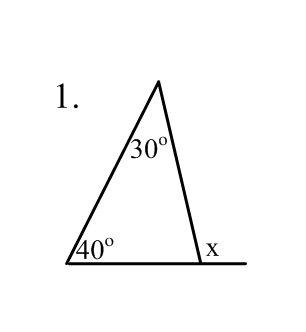 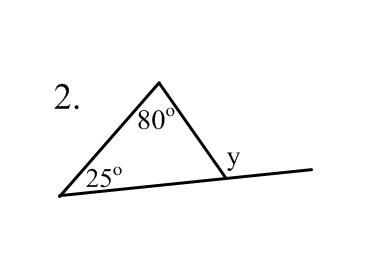 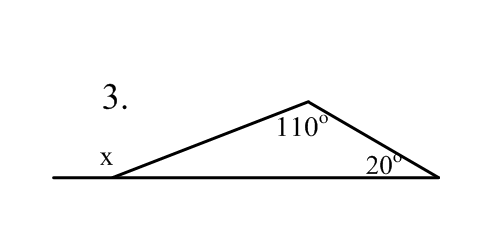 With your partners, write a conclusion that relates the two interior angles of a triangle to the third angle's exterior angle.                             
        _________________________________________________________________________________Exterior Angle Theorem: 	



Describe and correct the error.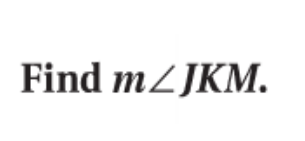 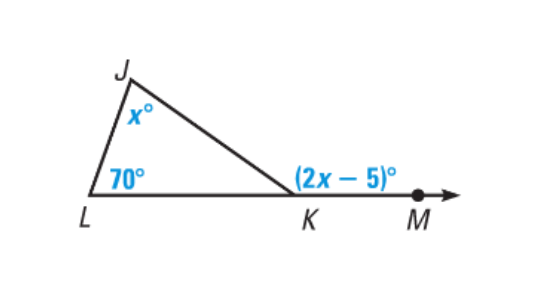 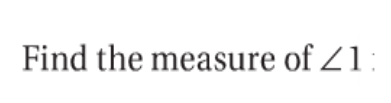 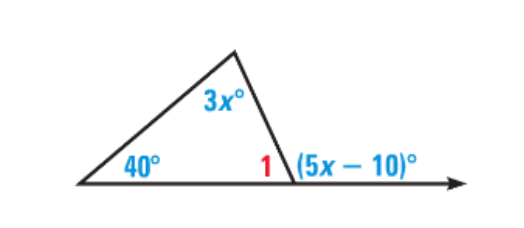 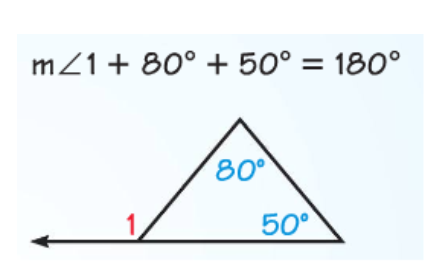 